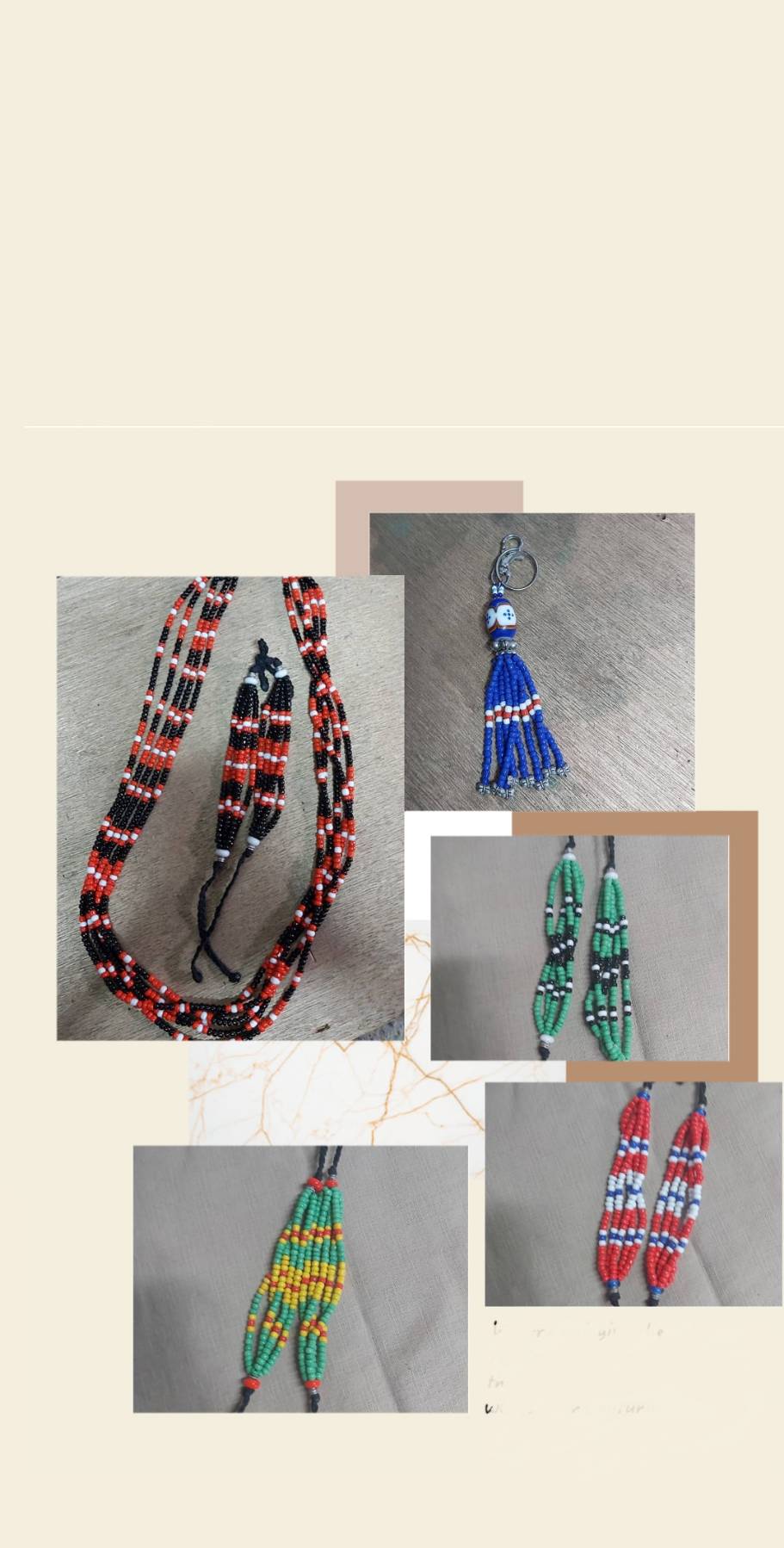 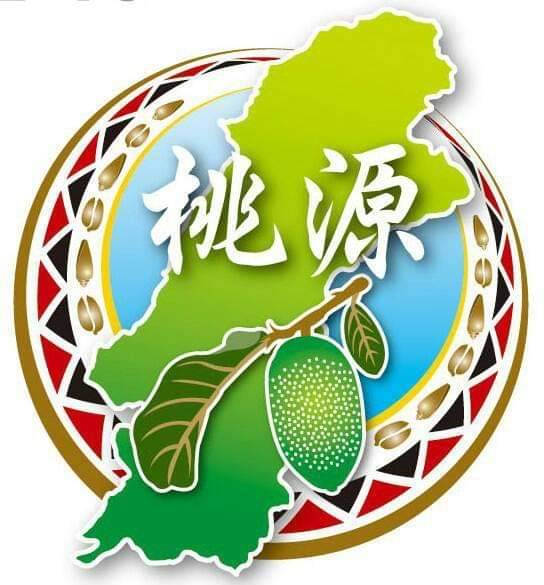 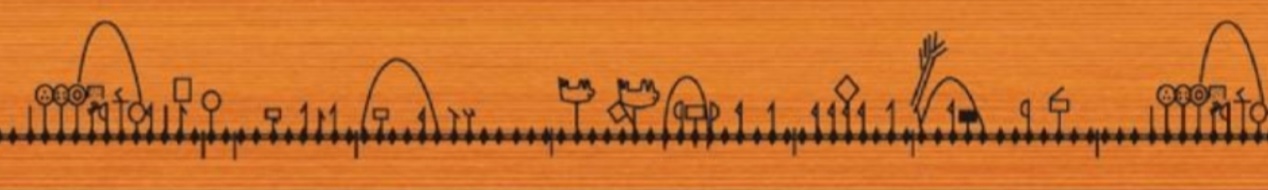 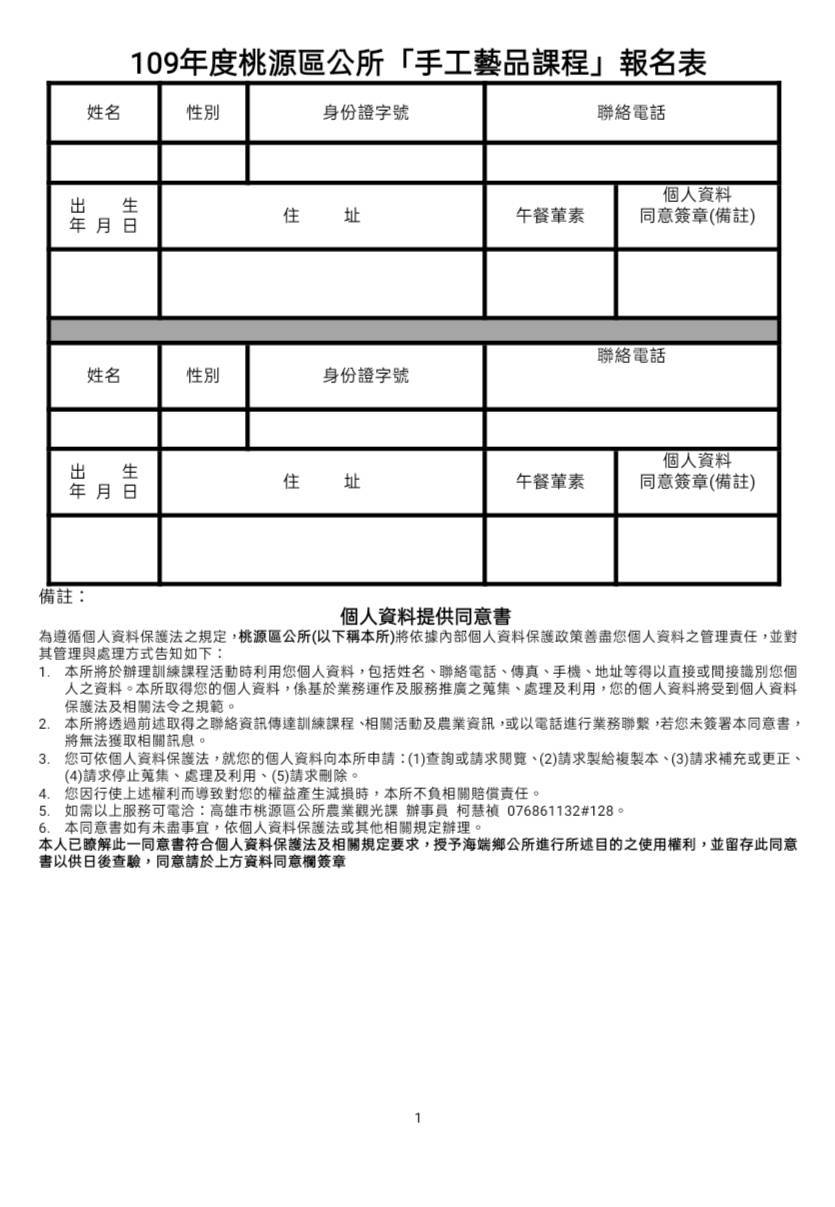 時間 / 日期10月16日  星期五09:30 - 09:50報到 文物館2樓手工研習教室09:50 – 10:00長官致詞10:00 – 12:00一個鑰匙圈-謝秋美小姐    烏巴克創藝工作坊負責人12:10 – 13:30中午休息13:30 – 16:30一條長鍊、一條手環-謝秋美小姐烏巴克創藝工作坊負責人修課時數5小時陪訓人員桃源區公所農觀課